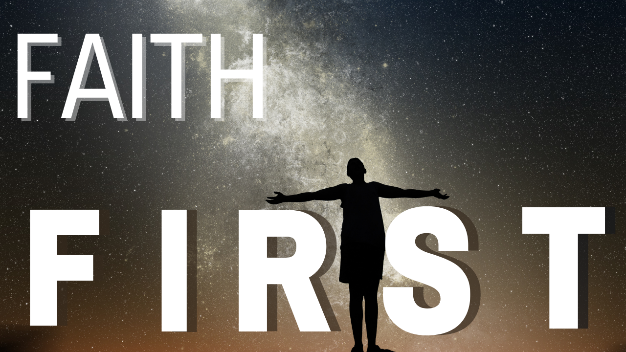 Entrusted Study GuideRead 2 Timothy 1:6-7. Looking back, are there ways in which you can say your faith has made you less timid and more bold in your life? To what do you attribute this change?Read 2 Timothy 1:8. What are some examples of people who have suffered because of their testimony about the Lord? Has this ever happened to you? Read 2 Timothy 1:9-13 and 2 Corinthians 11:4. What parts of the passage from 2 Timothy explain the message of the gospel? How do these elements reveal a “pattern of sound teaching”? Have you ever heard an alternative “gospel” that does not reflect this pattern?